Working Group on the Legal Development of the Madrid System for the International Registration of MarksThirteenth SessionGeneva, November 2 to 6, 2015Draft Agendaprepared by the SecretariatOpening of the sessionElection of the Chair and two Vice-ChairsAdoption of the Agenda
		See the present document.Proposed Amendments to the Common Regulations Under the Madrid Agreement Concerning the International Registration of Marks and the Protocol Relating to that Agreement
	See document MM/LD/WG/13/2.Information Relating to the Review of the Application of Article 9sexies of the Protocol Relating to the Madrid Agreement Concerning the International Registration of Marks
	See document MM/LD/WG/13/3.Proposal for the Introduction of the Recordal of Division or Merger Concerning an International Registration
	See document MM/LD/WG/13/4.Review of the Translation Practice Mandated by the Madrid Union Assembly
	See document MM/LD/WG/13/5.User Survey on Madrid Dependency Principle Issues
	See document MM/LD/WG/13/6.Proposal to Freeze the Application of Article 14(1) and (2)(a) of the Madrid Agreement Concerning the International Registration of Mark
	See document MM/LD/WG/13/7.  Amended Rule 24(5) of the Common Regulations Under the Madrid Agreement Concerning the International Registration of Marks and the Protocol Relating to that Agreement:  Implementation Issues
	See document MM/LD/WG/13/8.  Other MattersSummary by the ChairClosing of the session[End of document] 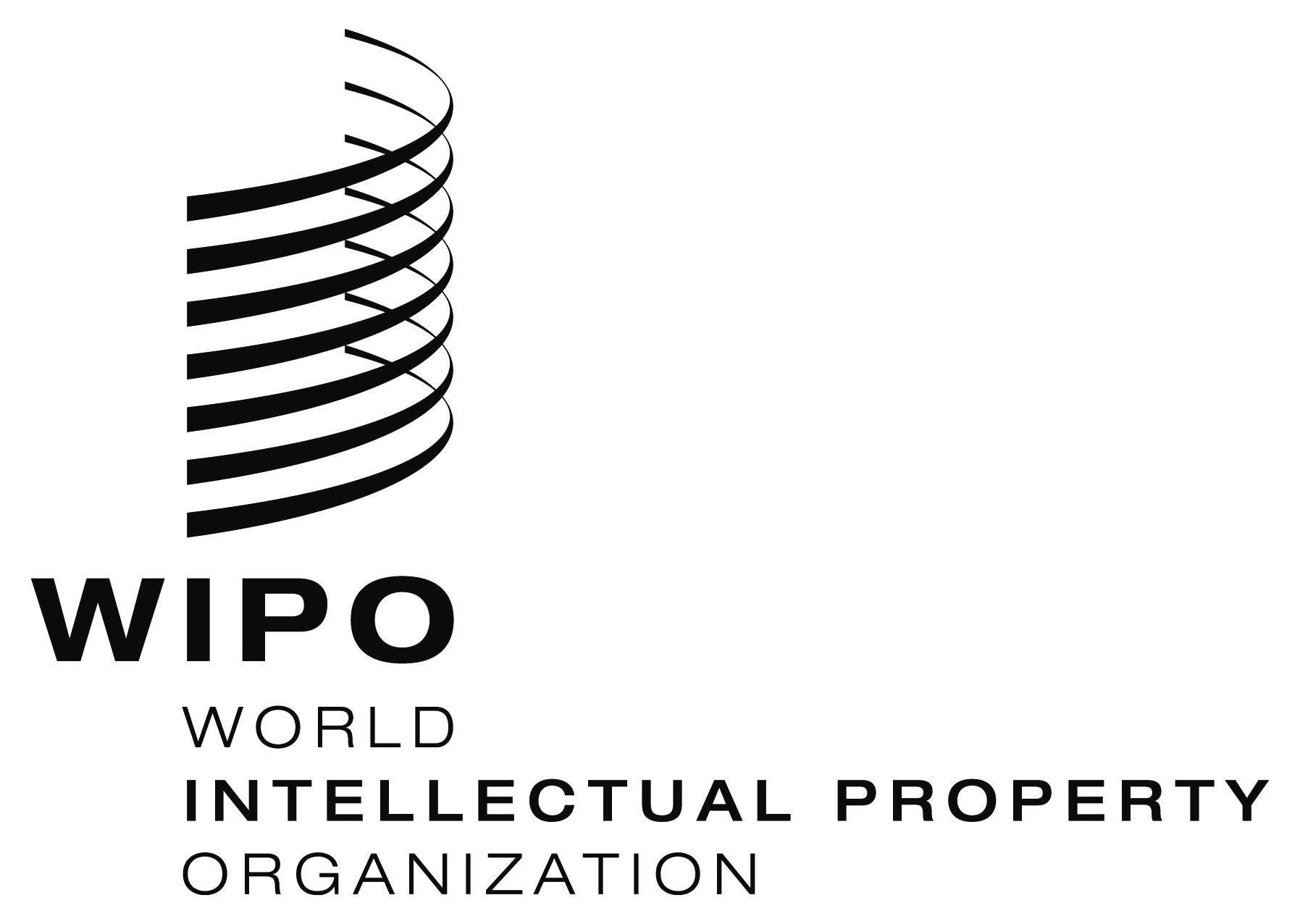 E  MM/LD/WG/13/1 Prov.     MM/LD/WG/13/1 Prov.     MM/LD/WG/13/1 Prov.   ORIGINAL:  EnglishORIGINAL:  EnglishORIGINAL:  EnglishDATE:  september 1, 2015DATE:  september 1, 2015DATE:  september 1, 2015